SZAFA NA BROŃ KRÓTKĄ – szt. 3Wymiary /wys. x szer. x gł. cm/       150 x 48-50 x 32-35 cmSzafa w klasie odporności na włamanie S1 wg normy PN-EN 14450:2006,(winna posiadać Certyfikat Instytutu Mechaniki Precyzyjnej)Wyposażona w sześć odrębnych skarbców, zamykanych kluczem,Drzwi szafy zamykane zamkiem kluczowym  kl.  AKlamka jednoramienna srebrna,Szafa w kolorze szary antycznyZdjęcie poglądowe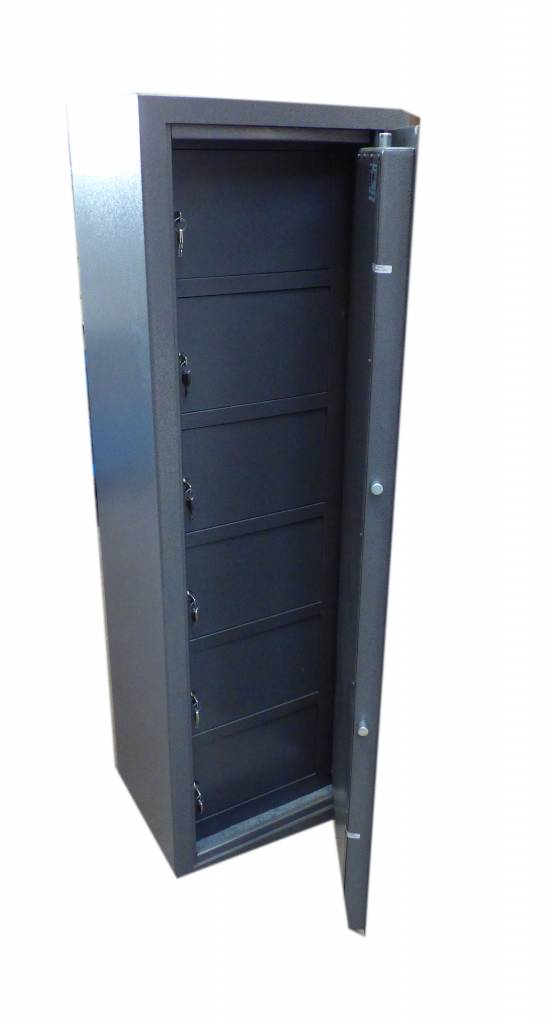 